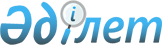 Об утверждении Правил проведения мониторинга образовательных достижений обучающихсяПриказ Министра образования и науки Республики Казахстан от 5 мая 2021 года № 204. Зарегистрирован в Министерстве юстиции Республики Казахстан 11 мая 2021 года № 22711.       В соответствии с подпунктом 12) статьи 5 Закона Республики Казахстан от 27 июля 2007 года "Об образовании", ПРИКАЗЫВАЮ:       1. Утвердить Правила проведения мониторинга образовательных достижений обучающихся согласно приложению 1 к настоящему приказу.       2. Признать утратившими силу некоторые приказы Министерства образования и науки Республики Казахстан согласно приложению 2 к настоящему приказу.      3. Комитету по обеспечению качества в сфере образования и науки в установленном законодательством порядке обеспечить:      1) государственную регистрацию настоящего приказа в Министерстве юстиции Республики Казахстан;      2) размещение настоящего приказа на интернет-ресурсе Министерства образования и науки Республики Казахстан после его официального опубликования;      3) в течение десяти рабочих дней после государственной регистрации настоящего приказа представление в Юридический департамент Министерства образования и науки Республики Казахстан сведений об исполнении мероприятий, предусмотренных подпунктами 1) и 2) настоящего пункта.      4. Контроль за исполнением настоящего приказа возложить на председателя Комитета по обеспечению качества в сфере образования и науки.      5. Настоящий приказ вводится в действие по истечении десяти календарных дней после его первого официального опубликования.      "СОГЛАСОВАН"Министерство здравоохраненияРеспублики Казахстан      "СОГЛАСОВАН"Министерство культуры и спортаРеспублики Казахстан      "СОГЛАСОВАН"Министерство обороныРеспублики Казахстан      СОГЛАСОВАН"Министерство сельского хозяйстваРеспублики Казахстан      "СОГЛАСОВАН"Министерство финансовРеспублики Казахстан Правила проведения мониторинга образовательных достижений обучающихся Глава 1. Общие положения       1. Настоящие Правила проведения мониторинга образовательных достижений обучающихся (далее – Правила) разработаны в соответствии с подпунктом 12) статьи 5 Закона Республики Казахстан от 27 июля 2007 года "Об образовании" (далее – Закон) и определяют порядок проведения мониторинга образовательных достижений обучающихся на уровне начального, основного среднего образования, технического и профессионального, послесреднего образования.        2. Мониторинг образовательных достижений обучающихся (далее –МОДО) является независимым от организаций образования систематическим наблюдением за качеством обучения на соответствие государственному общеобязательному стандарту соответствующего уровня образования, утвержденного приказом Министра образования и науки Республики Казахстан от 31 октября 2018 года № 604 (зарегистрирован в Реестре государственной регистрации нормативных правовых актов Республики Казахстан под № 17769) (далее – ГОСО). МОДО включает в себя подготовку и проведение, обработку и системный анализ результатов тестирования с последующим оказанием методической помощи и выработкой рекомендаций по обеспечению качества образования.        3. В организациях начального, основного среднего образования МОДО проводится в целях оценки качества знаний обучающихся в соответствии требованиями ГОСО.       4. В организациях технического и профессионального, послесреднего образования МОДО осуществляется в целях определения результатов освоения общеобразовательных дисциплин и (или) профессиональных модулей или общепрофессиональных, специальных дисциплин в соответствии с требованиями ГОСО.      5. Правила распространяются на организации среднего (начального, основного среднего), технического и профессионального, послесреднего образования независимо от формы собственности, ведомственной подчиненности, вида. Глава 2. Порядок проведения мониторинга образовательных достижений обучающихся       6. В организациях начального и основного среднего образования МОДО проводится среди обучающихся 4 и 9 классов в соответствии с пунктом 4 статьи 55 Закона.      7. МОДО в 4 классах проводится в форме комплексного тестирования с применением информационно-коммуникационных технологий (далее – ИКТ) на языке обучения по трем направлениям (грамотность чтения, математическая грамотность, естественнонаучная грамотность).      8. МОДО в 9 классах проводится в форме комплексного тестирования с применением ИКТ на языке обучения по двум направлениям (математическая грамотность, естественнонаучная грамотность), на трех языках (русском, казахском и английском) по одному направлению (грамотность чтения).       9. В организациях технического и профессионального, послесреднего образования МОДО проводится среди обучающихся второго курса по общеобразовательным дисциплинам и (или) третьего курса по профессиональным модулям или общепрофессиональным, специальным дисциплинам в соответствии с пунктом 4 статьи 55 Закона.       10. МОДО в организациях технического и профессионального, послесреднего образования проводится в форме комплексного тестирования с применением ИКТ на языке обучения.       11. Тестирование проводится ежегодно в апреле на базе организаций среднего образования и в ноябре на базе технического и профессионального, послесреднего образования, в которых обучаются тестируемые.       12. В МОДО принимают участие обучающиеся, указанные в пунктах 6 и 9 настоящих Правил, кроме обучающихся на дому (по состоянию здоровья) или в оздоровительных учреждениях санаторного типа для детей, нуждающихся в длительном лечении, а также лиц, отсутствующих на момент тестирования по объективным причинам (по состоянию здоровья, в случае смерти близких родственников, в связи с участием в соревнованиях и олимпиадах).      13.Уполномоченный орган в области образования (далее – уполномоченный орган) обеспечивает информирование участников и общественности о работе по подготовке и проведению мероприятия за один месяц.       14. Перечень организаций среднего (начального, основного среднего образования), технического и профессионального, послесреднего образования, в которых проводится МОДО, ежегодно определяется уполномоченным органом в соответствии с пунктом 6 статьи 55 Закона. Отбор организаций образования осуществляется по следующим параметрам:       – территориальная принадлежность (город, село);       – вид общеобразовательного учреждения (общеобразовательная школа, лицей, гимназия, школа-гимназия, школа-лицей);      – контингент обучающихся;       – язык обучения (казахский/ русский);       – процент участия организаций образования (25%).      Ежегодно из этого числа организаций образования исключаются организации, принимавшие участие в МОДО в предыдущие учебные годы.      Отбор организаций образования осуществляется в результате загрузки сформированного рабочего списка в программное обеспечение для их случайной выборки.      15. В случаях ограничительных мероприятий, введения чрезвычайного положения, возникновения чрезвычайных ситуаций социального, природного и техногенного характера на определенной территории – уполномоченный орган принимает решение об отмене МОДО на основании решения Министерства здравоохранения Республики Казахстан и Министерства чрезвычайных ситуаций Республики Казахстан или представления управлений образования областей и городов Нур-Султан, Алматы, Шымкент.       16. Количество, содержание и форма тестовых заданий, а также количество часов, отводимых на тестирование, определяются спецификацией теста в соответствии с ГОСО.      Спецификация теста разрабатывается Республиканским государственным казенным предприятием "Национальный центр тестирования" (далее – НЦТ).      17. Для организации и проведения МОДО в организациях образования уполномоченный орган утверждает список уполномоченных представителей Министерства образования и науки РК, в который входят представители (ответственные) областных, районных органов управления образованием, представители территориальных департаментов по обеспечению качества в сфере образования Комитета по обеспечению качества в сфере образования и науки (далее – уполномоченные представители Министерства).      18. Контроль над соблюдением Правил проведения МОДО в организациях образования осуществляют уполномоченные представители Министерства.      19. До начала проведения тестирования уполномоченный представитель Министерства проверяет готовность компьютерных аудиторий и осуществляет идентификацию тестируемых лиц по посадочным листам с индивидуальным кодом тестируемого согласно списку обучающихся, предоставленному организацией образования.      Перед началом тестирования тестируемому предоставляются ссылка и параметры авторизации на веб-приложении (логин и пароль).      Уполномоченный представитель Министерства проводит разъяснительную работу с обучающимися по порядку проведения МОДО.      20. При проведении тестирования обучающимся запрещается разговаривать, пользоваться информацией на бумажных, электронных и иных носителях.       Во время прохождения тестирования не разрешается использовать калькулятор, справочную литературу (кроме таблицы Менделеева и таблицы растворимости солей), электронные записные книжки и принимающие- передающие электронные устройства (в том числе мобильные телефоны и иное электронное оборудование).        В случае нарушения тестируемым настоящих Правил, уполномоченный представитель Министерства принимает решение об удалении тестируемого из аудитории, составляет акт выявления запрещенных предметов и удаления из аудитории тестируемого согласно приложению 1 к настоящим Правилам, результаты данного тестируемого аннулируются.       21. В случае выявления подставного лица уполномоченным представителем Министерства составляется акт выявления подставного лица в ходе запуска или проведения тестирования согласно приложению 2 к настоящим Правилам.      22. Во время тестирования в аудиторию входят только уполномоченный представитель Министерства и руководитель организации.      23. При проведении тестирования обучающимся запрещается выходить из аудитории без разрешения уполномоченного представителя Министерства.      24. Результаты обучающихся отображаются на экране компьютера по завершении тестирования.      25. После проведения МОДО для выявления уровня удовлетворенности образовательными услугами проводится анонимное анкетирование среди тестируемых и педагогов организаций среднего образования, технического и профессионального, послесреднего образования.      26. Программное и техническое обеспечение процедур тестирования, статистическую обработку результатов МОДО осуществляет НЦТ в сроки, установленные уполномоченным органом.      27. Результаты МОДО доводятся до сведения организаций образования в течение трех рабочих дней после дня его окончания и не имеют правовых последствий.      28. Информация о результатах МОДО размещается на интернет-ресурсе уполномоченного органа.       29. По результатам МОДО уполномоченный орган направляет организациям образования в течение трех месяцев после дня его окончания, комплексный анализ результатов МОДО, методические рекомендации, подготовленные Республиканским государственным предприятием на праве хозяйственного ведения "Национальная академия образования имени И. Алтынсарина".       30. Уполномоченный орган формирует аналитический отчет, отражающий оценку текущей ситуации в сфере образования для его использования организациями, проводящими рейтинговые исследования, и включения в Национальный доклад о состоянии и развитии системы образования в Республике Казахстан. Акт выявления запрещенных предметов и удаления из аудитории тестируемого      Организация образования_____________________________________________       ____________________________________________________________________       код наименование "_____" ______________20____год _____часов____________минут       Представитель Министерства       ___________________________________________________________________                               Ф.И.О (при его наличии)       У тестируемого: Ф.И.О (при его наличии)____________________________,       ИКТ________________ из аудитории №______, место № _______, вариант       №_____________ во время тестирования обнаружили       _________________________________________________________________       ____________________________________________________________________       (наименование (марка, количество) обнаруженного предмета) что является       нарушением пункта 20 Правил проведения мониторинга образовательных       достижений обучающихся. Учитывая данный факт, постановили:       -изъять материал тестирования;       -удалить из аудитории №______ и аннулировать результаты тестирования:       Ф.И.О (при его наличии)_____________________, ИКТ__________________       ____________________________________________________________________       подписи и Ф.И.О (при его наличии) лиц, составивших настоящий акт       С актом ознакомлены:       _________________________________________________________________                   (подпись и Ф.И.О (при его наличии) тестируемого)       _________________________________________________________________             (подпись и Ф.И.О уполномоченного представителя Министерства)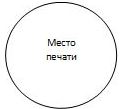  Акт выявления подставного лица в ходе запуска или проведения тестирования      Организация образования___________________________________________       ____________________________________________________________________                               код наименование       Дата "______" _______________20____г. Время ______ ч. ________ мин.       Уполномоченный представитель Министерства       ______________________________________________________                   Ф.И.О (при его наличии)       Выявлен факт попытки входа в здание организации образования для сдачи       тестирования вместо тестируемого ___________________________________________                                           (Ф.И.О. (при его наличии) и ИКТ)       гражданина________________________________________________________                         Ф.И.О (при его наличии)       Учитывая данный факт, постановили:       Тестируемого__________________________________________                         Ф.И.О (при его наличии)       в здание организации образования для сдачи тестирования не допускать/изъять       экзаменационный материал и удалить из аудитории №______ с аннулированием       результатов тестирования Ф.И.О (при его наличии) _____________________________       ИКТ ____________________.       С актом ознакомлены:       _______________________________________________________________       (подпись и Ф.И.О (при его наличии) тестируемого/подставного лица       (при его наличии)       _________________________________________________________________       (подпись и Ф.И.О (уполномоченного представителя Министерства) Перечень утративших силу некоторых приказов Министерства образования и науки Республики Казахстан       1. Приказ Министра образования и науки Республики Казахстан от 28 января 2016 года № 94 "Об утверждении Правил проведения внешней оценки учебных достижений" (зарегистрирован в Реестре государственной регистрации нормативных правовых актов под № 13287, опубликован 17 марта 2016 года в информационно-правовой системе "Әділет").       2. Приказ исполняющего обязанности Министра образования и науки Республики Казахстан от 10 марта 2017 года № 109 "О внесении изменений в приказ Министра образования и науки Республики Казахстан от 28 января 2016 года № 94 "Об утверждении Правил проведения внешней оценки учебных достижений" (зарегистрирован в Реестре государственной регистрации нормативных правовых актов под № 14994, опубликован 20 апреля 2017 года в Эталонном контрольном банке нормативных правовых актов Республики Казахстан в электронном виде).       3. Приказ Министра образования и науки Республики Казахстан от 28 сентября 2018 года № 517 "О внесении изменений в приказ Министра образования и науки Республики Казахстан от 28 января 2016 года № 94 "Об утверждении Правил проведения внешней оценки учебных достижений" (зарегистрирован в Реестре государственной регистрации нормативных правовых актов под № 17511, опубликован 18 октября 2018 года в Эталонном контрольном банке нормативных правовых актов Республики Казахстан в электронном виде).       4. Приказ исполняющего обязанности Министра образования и науки Республики Казахстан от 29 января 2020 года № 42 "О внесении изменений и дополнений в приказ Министра образования и науки Республики Казахстан от 28 января 2016 года № 94 "Об утверждении Правил проведения внешней оценки учебных достижений" (зарегистрирован в Реестре государственной регистрации нормативных правовых актов под № 19986, опубликован 6 февраля 2020 года в Эталонном контрольном банке нормативных правовых актов Республики Казахстан в электронном виде).© 2012. РГП на ПХВ «Институт законодательства и правовой информации Республики Казахстан» Министерства юстиции Республики Казахстан      Министр образования и наукиРеспублики Казахстан А. АймагамбетовПриложение 1 к приказу
Министр образования и науки
Республики Казахстан
от 5 мая 2021 года № 204Приложение 1
к Правилам проведения 
мониторинга образовательных 
достижений обучающихся
 в организациях образования 
Республики КазахстанПриложение 2
к Правилам проведения
мониторинга образовательных
достижений обучающихся
 в организациях образования
Республики КазахстанПриложение 2 к приказу
Министр образования и науки
Республики Казахстан
от 5 мая 2021 года № 204